         UNIVERSIDAD AUTÓNOMA DE NAYARIT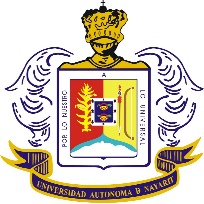           SECRETARÍA DE EXTENSIÓN Y VINCULACIÓNDirección de Vinculación Académica Plan de trabajo para actividad recreativo-deportiva o artístico-culturalDATOS DE IDENTIFICACIÓNOBJETIVO ACTIVIDADES A REALIZAR EVIDENCIASOBSERVACIONESNOMBRE DE LA ACTIVIDADNO. DE FOLIOTIPO DE EVENTOTIPO DE EVENTO(    ) Recreativo – deportiva(    ) Artístico – culturalINSTANCIA RESPONSABLE 